Министерство здравоохранения Российской ФедерацииФедеральное государственное бюджетное учреждение«Национальный медицинский исследовательский центр онкологии им. Н. Н. Блохина»КЛЕТОЧНЫЕ ЛИНИИМЕЛАНОМЫ ЧЕЛОВЕКАМонографияПод общей редакцией Михайловой И. Н., Давыдова М. М.Санкт-ПетербургНаукоемкие технологии2017УДК 616.5-006.81ББК 55.6К48Рецензенты:д.м.н., профессор, заслуженный деятель науки РФ Киселевский М. В.д.м.н. Балдуева И. А.Авторы:Барышников А. Ю., Бурова О. С., Воронина Е. С., Голубева В. А., Давыдов М. М., Демидов Л. В., Григорьева И. Н., Жердева В. В., Ковалевский Д. А., Куликова К. В., Куравский М. Л., Лушникова А. А., Мазуренко Н. Н., Меерович И. Г., Михайлова И. Н., Морозова Л. Ф., Муронец В. И., Самойленко И. В., Синельников И. Е., Трещалина Е. М., Савицкий А. П., Севостьянова И. А., Цыганова И. В., Шмальгаузен Е. В.ISBN 978-5-9909412-3-6В ФГБУ «НМИЦ онкологии им. Н. Н. Блохина» Минздрава России создана коллекция клеточных линий меланомы человека, полученная от российских пациентов. Отличительная особенность этой коллекции – наличие в ней линий меланомы с различной степенью дифференцировки клеток, что позволяет рассматривать онкологический процесс в динамике и использовать эти линии для создания противоопухолевых вакцин и научных исследований. Создание этой коллекции – результат многолетнего труда многих ученых, работающих в сферах как экспериментальной, так и клинической онкологии.Настоящая книга представляет собой описание коллекции клеточных линий меланомы кожи человека, охарактеризованных по основным биологическим параметрам, необходимым для решения задач фундаментальной и практической онкологии. Книга предназначена для специалистов, занимающихся исследованиями в области диагностики и лечения меланомы, в т.ч., в области разработки новых антимеланомных лекарственных средств.УДК 616.5-006.81ББК 55.6Научное изданиеАвторы:Барышников А. Ю., Бурова О. С., Воронина Е. С., Голубева В. А., Давыдов М. М., Демидов Л. В., Григорьева И. Н., Жердева В. В., Ковалевский Д. А., Куликова К. В., Куравский М. Л., Лушникова А. А., Мазуренко Н. Н., Меерович И. Г., Михайлова И. Н., Морозова Л. Ф., Муронец В. И., Самойленко И. В., Синельников И. Е., Трещалина Е. М., Савицкий А. П., Севостьянова И. А., Цыганова И. В., Шмальгаузен Е. В.Клеточные линии меланомы человекаМонографияПод общей редакциейИрины Николаевны Михайловой,Михаила Михайловича ДавыдоваИздательство «Наукоемкие технологии»OOO «Корпорация «Интел Групп»http://publishing.intelgr.comE-mail: publishing@intelgr.comТел.: (812) 945-50-63Подписано в печать 28.10.2017.Формат 60×84/16.Бумага офсетная. Печать офсетная.Объем 10,875 печ.л. Тираж 500 экз.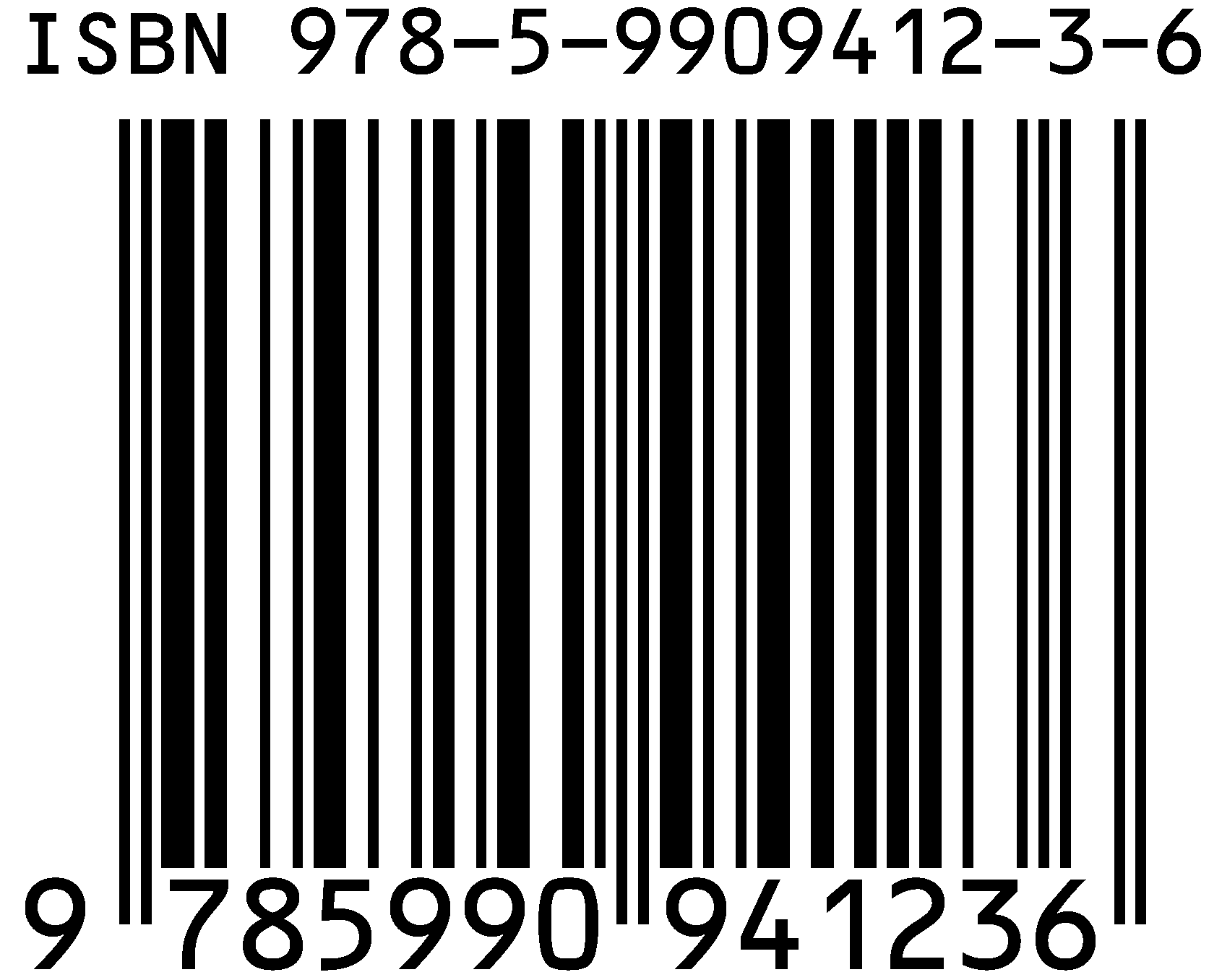 К48Клеточные линии меланомы человека. Монография / Под общ. ред. И. Н. Михайловой, М. М. Давыдова. – СПб.: Наукоемкие технологии, 2017. – 174 с.: ил. – Авт. указаны на обороте тит. л.ISBN 978-5-9909412-3-6© Михайлова И. Н., Давыдов М. М., 2017© Оформление. Издательство «Наукоемкие технологии», 2017